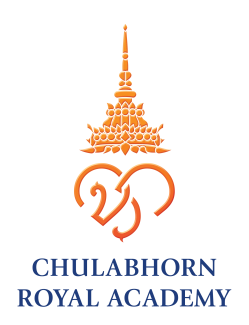 Evidence of participation in academic works FormType of academic works	 Research 			 Textbooks 	 Books 			 Academic articles	 Other academic works............................................................................Co-authors......................persons This statement is signed by all the authors to indicate agreement that the above information is true and correct.Co-authorsContribution PercentageResponsibilitiesAuthor's signature1)(………………………………….)2) (………………………………….)3)(………………………………….)